＊＊＊＊＊＊＊＊＊＊＊＊＊＊＊＊＊＊＊＊＊＊＊＊＊＊＊＊＊＊＊＊＊＊＊＊＊＊平成29年度　日臨技首都圏支部・関甲信支部研修会第19回首都圏支部・関東甲信支部遺伝子・染色体検査セミナー開催案内＊＊＊＊＊＊＊＊＊＊＊＊＊＊＊＊＊＊＊＊＊＊＊＊＊＊＊＊＊＊＊＊＊＊＊＊＊＊　　　　　　　　　　　主　催：(一社)日本臨床衛生検査技師会　首都圏支部　　　　　　　　　　　　　　　　　　実務担当技師会：東京都臨床検査技師会　【テーマ】「遺伝子検査　新たな時代の到来　－必要な知識－」【日　時】平成30年2月25日（日）　午前8時50分より午後4時30分迄【場　所】文京学院大学本郷キャンパス　S館　5階S-504教室          〒113-8668 東京都文京区向丘1－19－1　　　　　TEL (03)3814-1661(代表)　【定　員】120名【受講料】5,000円（テキスト代を含む）　但し、非会員は7,000円　【日　程】　8:20　　　　　受付開始　8:50　　　　  開講式　　　　　　　　　　　　　　　　　　　　　　　　　　　　　　   　　　　　　　9:00～9:35　　染色体検査の基礎知識　藤田 和博 先生(大東文化大学スポーツ・健康科学部)9:35～10:10 　遺伝子検査の基礎知識　若井 進 先生（国立がん研究センター中央病院）10:20～10:55　適切なプレアナリシス、核酸精製と品質管理（キアゲン社）10:55～11:30　ターゲット領域の検索とプライマー設計（ロシュ・ダイアグノスティックス株式会社）11:30～12:05　PCR反応の条件設定・最適比・トラブルシュート－多様化するサンプルと最先端技術に対応するために－　                （サーモフィッシャーサイエンティフィックライフテクノロジーズジャパン株式会社）12:20～13:20　ランチョンセミナー13:40～14:30　臨床微生物検査分野における遺伝子検査の現状と未来　　　大楠　清文 先生　（東京医科大学微生物学分野　教授）14:30～15:20  リキッドバイオプシーの応用と問題点　　　落谷　孝広 先生(国立がん研究センター研究所分子細胞治療研究分野主任分野長)15:30～16:20  クリニカルシーケンスの臨床応用と技術的問題点　　　　　河野　隆志 先生（国立がん研究センター研究所ゲノム生物学研究分野長)16:20          閉講式申込要領：（1）会員の方：日臨技ホームページより「事前登録」を行ってください。（2）非会員およびホームページより事前登録が困難な会員の方はFAX申し込み用紙に必要事項を記入の上、下記へFAX、郵送またはEメールにてお申し込みください。申し込み先：〒142-8666　東京都品川区旗の台1-5-8（事務局）　 昭和大学病院　輸血・採血室　　吉田　勝彦℡：03-6426-3531（PHS 直通）FAX：03-3784-8481E-mail：yoshidak@cmed.showa-u.ac.jp参加費振込方法：申込時に下記の郵便振込口座に参加費をお振込み下さい。お振込み手数料は、各自負担とさせて頂きますので、ご了承下さい。一枚の振込用紙で数名分お振込みの際は、通信欄に必ずそれぞれのお名前をお書き下さい。一度、お振込み頂いた参加費は返金できませんのでご注意下さい。尚、お申込み後、確認ハガキが平成30年2月3日（土）迄に届かない場合は、お手数ですが上記までお問合せ下さい。振 込 先：ゆうちょ銀行　　口座名称：関東甲信地区遺伝子・染色体検査セミナー　口座番号：記号　10760　番号：5177911＊郵便局以外からのお振り込みは、078店　普通口座：口座番号0517791(非会員および日臨技ホームページより事前登録が困難な会員の方) 第19回首都圏支部・関甲信支部 遺伝子・染色体検査セミナー参加申込書FAX送付先：昭和大学病院　輸血・採血室吉田　勝彦　宛　FAX　03-3784-8481（このままFAX用紙として使用してください）① FAXまたは郵送での申込み下記の申込書に必要事項をご記入の上、申込先までFAXまたは郵送にてお申し込み下さい。後日、受領確認案内を、お申し込み頂いたFAXまたは郵送にてご案内致します。（質疑質問　など）② Eメールでの申込みＥメールでのお申込みの際は「Subject」を「遺伝子染色体検査セミナー」として、1)所属県名　2)会員番号　3)漢字氏名(ふりがな）　4)性別　5)年齢　6)施設名　7)所属部署　8)施設住所　9)電話番号　10)FAX番号　11）連絡メールアドレス　12）質問等1)～12)の必要事項を記入し、下記の申込先へ送信下さい。受付確認返信メールがない場合は、事務局までお問い合わせ下さい。E-mail：yoshidak@cmed.showa-u.ac.jp締切りは平成29年12月25日（月）です。会場案内
文京学院大学本郷キャンパス案内図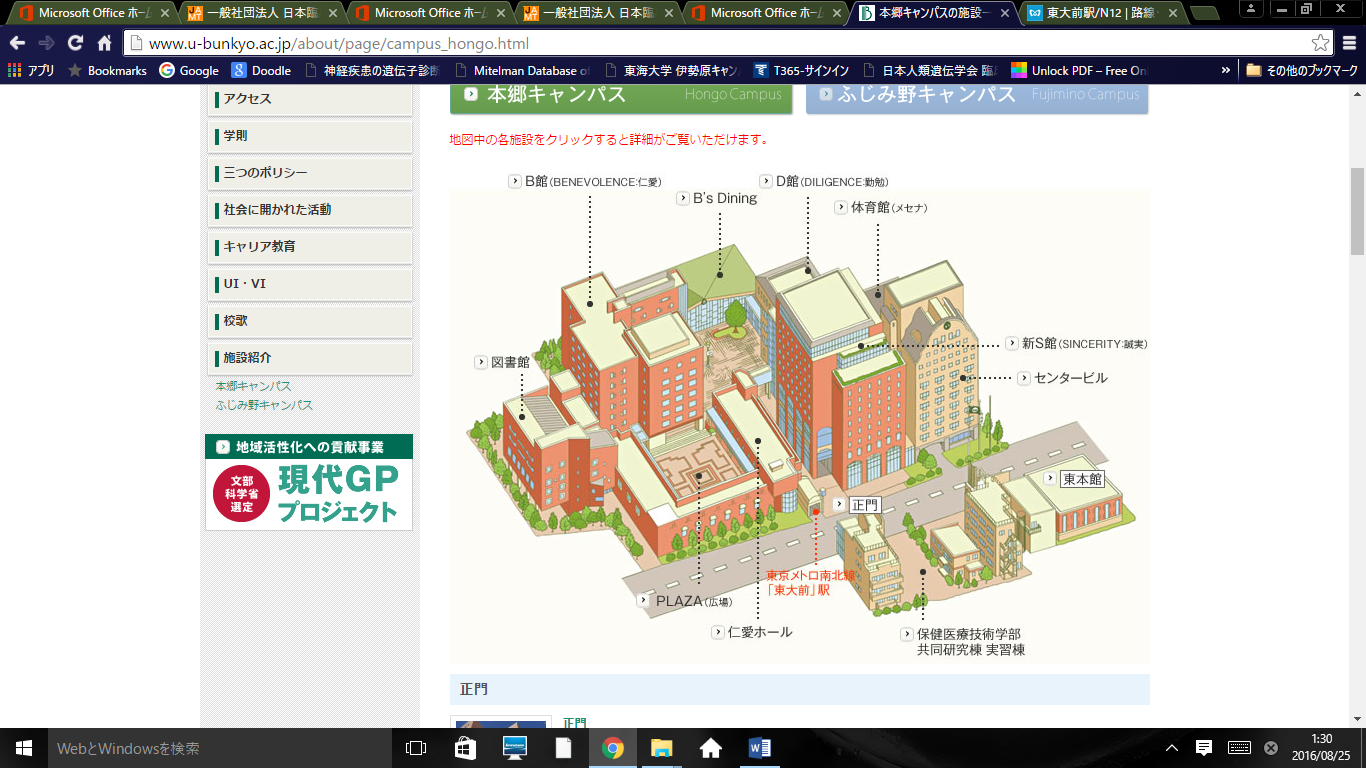 ●最寄り駅から・東京メトロ南北線「東大前」駅下車（2番出口）徒歩0分・都営三田線「白山」駅下車（A2出口）徒歩10分・東京メトロ千代田線「根津」駅下車（1番出口）徒歩10分＊セミナー開催日の緊急連絡は、吉田　勝彦　(携帯電話：090-4752-9613)　またはE-mail(yoshidak@cmed.showa-u.ac.jp)にお願いします。自然災害や事故・事件等で公共交通機関が不通になり、研修会に出席不可の連絡があった参加予定者のみ参加費を返金いたします（個人の事情は受け付けられません）。所属技師会県名会員番号漢字氏名（ふりがな）性別男性　　　　　　　　　　　女性年齢施設名所属部署施設住所（連絡先）〒　電話番号/FAX番号連絡用Eﾒｰﾙｱﾄﾞﾚｽ